IZBOR DELOVNIH ZVEZKOV IN OSTALIH POTREBŠČIN, KI JIH ZA ŠOLSKO LETO 2022/2023 PREDLAGA STROKOVNI AKTIV7. RAZRED UČBENIKI – DOBIJO V ŠOLI7. RAZRED Izbirni predmeti učbeniki – DOBIJO V ŠOLI7. RAZRED DELOVNI ZVEZKI IN OSTALE POTREBŠČINE – KUPIJO STARŠIOSTALE POTREBŠČINEIzbirni predmeti ostale potrebščineOSNOVNA ŠOLA MALEČNIK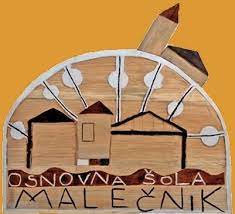 nazivpredmetcenaM. Robič, J. Berk, J. Draksler: SKRIVNOSTI ŠTEVIL IN OBLIK 7, učbenik za matematiko, prenova 2019, založba ROKUS-KLETT, količina: 1, EAN: 9789612719432Matematika18,20D. Goodey, N. Goodey: MESSAGES 2, NEW EDITION, učbenik za angleščino, slovenska izdaja, založba ROKUS-KLETT, količina: 1, EAN: 9789612716721Angleščina19,00J. Senegačnik: GEOGRAFIJA EVROPE IN AZIJE, učbenik za geografijo v 7. razredu, založba MODRIJAN, količina: 1, EAN: 9789617053142Geografija16,00J. Razpotnik, D. Snoj: RAZISKUJEM PRETEKLOST 7, učbenik za zgodovino + dodatek, posodobljen, založba ROKUS-KLETT, količina: 1, EAN: 9789612712297Zgodovina19,50E. Tawitian, D. G. Mahmoud, M. Zupančič: JAZ, MIDVA, MI 7, učbenik za domovinsko in državljanko kulturo ter etiko, založba ROKUS-KLETT, količina: 1, EAN: 9789612718541Domovinska in državljanska kultura in etika14,40I. Devetak, M. Kovič, G. Torkar: DOTIK NARAVE 7, učbenik za naravoslovje, prenova 2018, založba ROKUS-KLETT, količina: 1, EAN: 9789612718602Naravoslovje17,50S. Fošnarič, J. Virtič, D. Slukan: TEHNIKA IN TEHNOLOGIJA 7, učbenik, POSODOBLJEN, založba IZOTECH, količina: 1, EAN: 9789616740272Tehnika in tehnologija13,50T. Tacol, Č. Frelih, J. Muhovič: LIKOVNO IZRAŽANJE 7, učbenik, prenovljen, založba KARANTANIJA DEBORA, količina: 1, EAN: 9789616525794Likovna umetnost17,90A. Pesek: GLASBA DANES IN NEKOČ 7, učbenik, prenova 2018, založba ROKUS-KLETT, količina: 1, EAN: 9789612718916Glasbena umetnost19,50nazivpredmetcenaGiorgio Motta: MAGNET 1, učbenik za nemščino, slovenska izdaja, založba ROKUS-KLETT, količina: 1, EAN: 9789612099589Nemščina19,10D. Slukan, J. Virtič: OBDELAVA GRADIV - KOVINE, učbenik za izbirni predmet, založba IZOTECH, količina: 1, EAN: 9789619158937Obdelava gradiv, kovine13,50M. Suwa Stanojević: SODOBNA PRIPRAVA HRANE, učbenik za izbirni predmet v 7., 8. in 9. razredu, založba I2, količina: 1, EAN: 9789617038132Sodobna priprava hrane9,50nazivpredmetcenaP. Avbar, D. Dolenc, P. Kodre: OD GLASOV DO KNJIŽNIH SVETOV 7 - IZDAJA S PLUSOM, samostojni delovni zvezek za slovenščino, založba ROKUS-KLETT, količina: 1, EAN: 9789612921132Slovenščina18,80D. Goodey, N. Goodey: MESSAGES 2, NEW EDITION, delovni zvezek za angleščino, slovenska izdaja, založba ROKUS-KLETT, količina: 1, EAN: 9789612716714Angleščina17,10TOPOGRAFSKI IN NEMI EVROPE 1:12 000 000  (plastificiran, s flomastrom in gobico), založba AJDA, količina: 1, EAN: 3830064620367Geografija6,90NARAVOSLOVJE 7, interaktivni učni komplet nove generacije za naravoslovje v 7. razredu, založba ROKUS-KLETT, količina: 1, EAN: 9789612716295Naravoslovje16,90nazivpredmetZVEZEK, veliki A4, 80-listni, črtasti, količina: 1SlovenščinaZVEZEK ZA SPISE, veliki A4, 16-listni, črtasti, količina: 1SlovenščinaNALIVNO PERO, količina: 1SlovenščinaMAPA S SPONKO, za vpenjanje listov, PVC, količina: 1SlovenščinaZVEZEK, veliki A4, 50-listni, visoki karo, količina: 2MatematikaZVEZEK, veliki A4, 50-listni, brezčrtni, s črtalnikom, količina: 1MatematikaSVINČNIK, trdota HB, količina: 1MatematikaTEHNIČNI SVINČNIK, količina: 1MatematikaMINICE ZA TEHNIČNI SVINČNIK, količina: 1MatematikaRAVNILO GEOTRIKOTNIK, količina: 1MatematikaŠESTILO, količina: 1MatematikaRADIRKA, količina: 1MatematikaŠILČEK, količina: 1MatematikaZVEZEK, veliki A4, 50-listni, črtasti, količina: 1AngleščinaZVEZEK, veliki A4, 50-listni, črtasti, količina: 1GeografijaZVEZEK, veliki A4, 50-listni, črtasti, količina: 1ZgodovinaZVEZEK, veliki A4, 50-listni, črtasti, količina: 1Domovinska in državljanska kultura in etikaZVEZEK, veliki A4, 50-listni, črtasti, količina: 1NaravoslovjeBELI LISTI, veliki A4, 10 kos, v mapi, količina: 2NaravoslovjeSVINČNIK, trdota HB, količina: 1NaravoslovjeKEMIČNI SVINČNIK, moder, količina: 1NaravoslovjeKEMIČNI SVINČNIK, rdeč, količina: 1NaravoslovjeLESENE BARVICE, količina: 1NaravoslovjeRAVNILO, 30 cm, plastično, količina: 1NaravoslovjeSAMOLEPILNI TRAK, 19mm x 33m, količina: 1NaravoslovjeLEPILO STIC, količina: 1NaravoslovjeŠKARJE, količina: 1NaravoslovjeRADIRKA, količina: 1NaravoslovjeMAPA U, vložna, plastična, količina: 3NaravoslovjeZvezek uporabljate od lani.Tehnika in tehnologijaKOMPLET RAVNIL, 2 trikotnika + geo + ravnilo 30 cm, količina: 1Tehnika in tehnologijaŠESTILO, količina: 1Tehnika in tehnologijaPotrebščine za pouk likovne umetnosti nabavite skupaj v šoli!Likovna umetnostZVEZEK, veliki A4, 50-listni, črtasti, količina: 1Glasbena umetnostOVITEK, veliki A4, plastični, količina: 11nazivpredmetZVEZEK, veliki A4, 50-listni, črtasti, količina: 1NemščinaZvezek A4 (40 listni, črtast), predpasnik (za praktično delo), svinčnik HB, radirka, rdeč in moder kemični svinčnik, ravnilo (30 cm), lepilni trak, lepilo v stiku, škarje.Sodobna priprava hrane